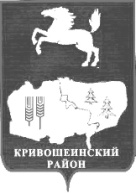 АДМИНИСТРАЦИЯ КРИВОШЕИНСКОГО РАЙОНАПОСТАНОВЛЕНИЕ  26.02.2018                                                                                                                 № 112 с. КривошеиноТомской областиО принятии в Казну муниципального образования Кривошеинский район движимого имущества и передаче его в оперативное управление Рассмотрев предоставленные материалы, в соответствии с распоряжениями Администрации Томской области от 19.01.2018 № 31-ра «О передаче государственного имущества Томской области в муниципальную собственность», передаточным актом от 21.02.2018,  Положением «О порядке управления и распоряжения муниципальным имуществом, находящимся в муниципальной собственности муниципального образования Кривошеинский    район»,   утвержденного   решением     Думы     Кривошеинского     района  от      28.07.2011 № 83, ПОСТАНОВЛЯЮ:1. Принять в Казну муниципального образования Кривошеинский район, движимое имущество согласно перечню (приложение № 1).2. Передать из   казны муниципального образования Кривошеинский район в  оперативное управление муниципальному бюджетному общеобразовательному учреждению  "Кривошеинская средняя общеобразовательная школа имени Героя Советского Союза Фёдора Матвеевича Зинченко"  движимое имущество, согласно перечню (приложение № 1).3. Руководителю отдела бухгалтерского учёта – главному бухгалтеру (К.А. Деева) оформить передачу муниципального движимого имущества, указанного в приложении № 1, актом приема – передачи (форма ОС -1).4. Ведущему специалисту по управлению муниципальным имуществом и земельным вопросам (Н.В. Костенко) внести изменения в реестр муниципальной собственности муниципального образования Кривошеинский район. 5. Муниципальному бюджетному общеобразовательному учреждению  "Кривошеинская средняя общеобразовательная школа имени Героя Советского Союза Фёдора Матвеевича Зинченко" принять в оперативное управление и поставить на баланс движимое имущество, согласно перечню (приложение №1).6. Опубликовать настоящее постановление в Сборнике нормативных актов и разместить на официальном сайте муниципального образования Кривошеинский район в сети «Интернет» http://kradm.tomsk.ru.	7. Настоящее   постановление   вступает   в   силу   с даты  его   подписания.	8. Контроль   за   исполнением   настоящего  постановления   возложить    на   Первого заместителя Главы Кривошеинского района.Глава Кривошеинского района                                                                             С.А. Тайлашев(Глава Администрации)Наталья Валерьевна Костенко (8-38-251) 2-11-81Прокуратура, Сибиряков, Деева, Зуева, Кустова, Костенко-2,Приложение № 1 к Постановлению Администрации Кривошеинского района от 26.02.2018 № 112Перечень движимого имущества № п/пНаименование имуществаКоличество, шт.Балансовая стоимость, руб.1Автобус специальный для перевозки детей ГАЗ - А66R33 (ПТС N 52 ОС 339176, идентификационный номер (VIN) X96А66R33Н0837519, год изготовления 2017, модель, N двигателя *А27500*Н0802411*, шасси (рама) N отсутствует, кузов (кабина, прицеп) N А66R33Н0010497, цвет кузова желтый, дата выдачи паспорта 14.09.2017).11 715 000,00Итого:Итого:11 715 000,00